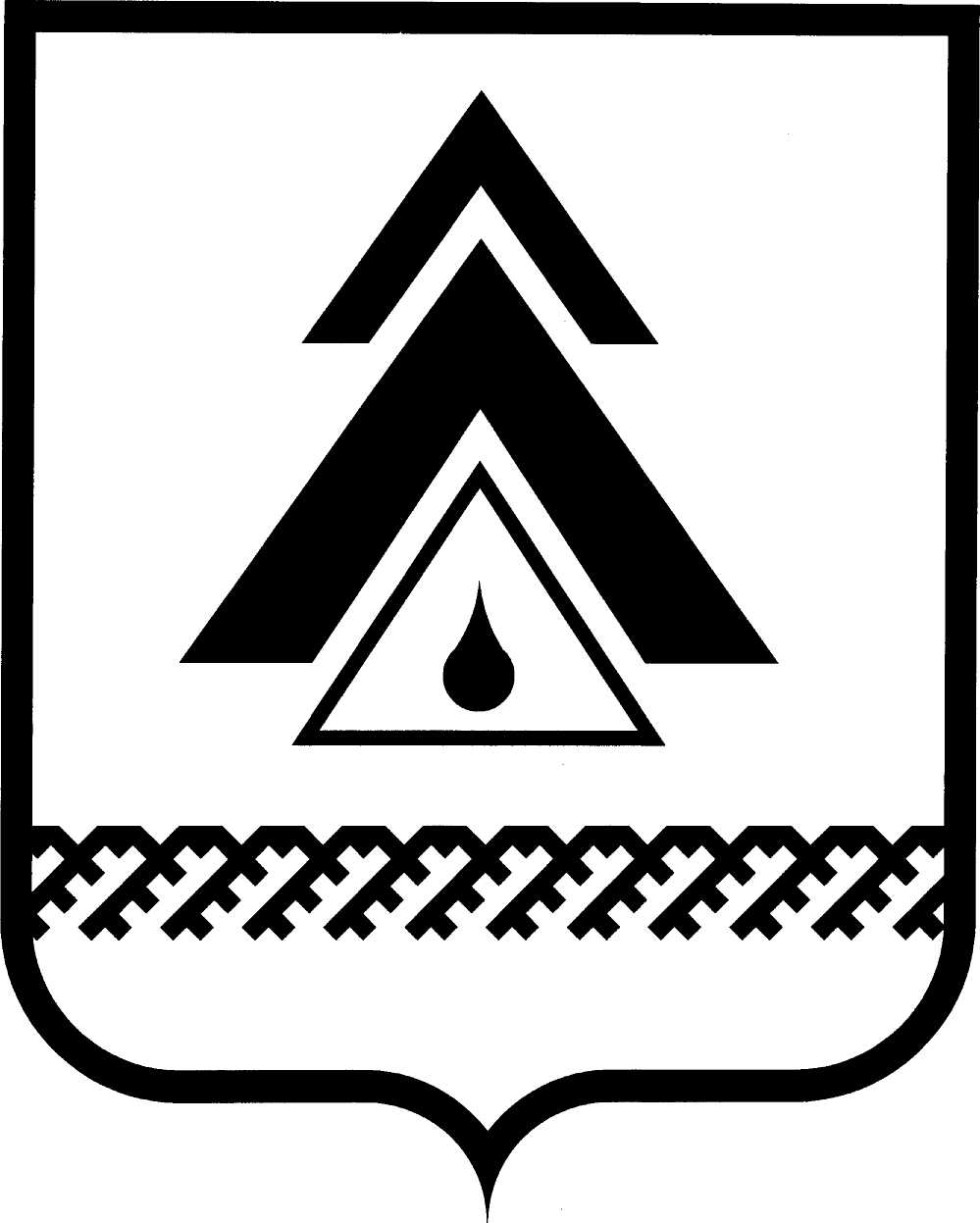 администрация Нижневартовского районаХанты-Мансийского автономного округа – ЮгрыПОСТАНОВЛЕНИЕОб утверждении плана мероприятий по предупреждению безнадзорности, правонарушений и защите прав несовершеннолетних, семейного неблагополучия, социального сиротства и жестокого обращения с детьми в Нижневартовском районе на 2012–2014 годыВ целях реализации Федерального закона от 24.06.99 № 120-ФЗ «Об основах системы профилактики безнадзорности и правонарушений несовершеннолетних», Закона Ханты-Мансийского автономного округа – Югры                        от 12.10.2005 № 74-оз «О комиссиях по делам несовершеннолетних и защите  их прав в Ханты-Мансийском автономном округе – Югре и наделении органов местного самоуправления отдельными государственными полномочиями          по образованию и организации деятельности комиссий по делам несовершеннолетних и защите их прав», постановления Правительства Ханты-Мансийского автономного округа – Югры от 09.10.2010 № 247-п «О целевой  программе Ханты-Мансийского автономного округа – Югры «Дети Югры       на 2011–2013 годы», а также предупреждения безнадзорности, правонарушений и защите прав несовершеннолетних района:1. Утвердить:план мероприятий по предупреждению безнадзорности, правонарушений и защите прав несовершеннолетних, семейного неблагополучия, социального сиротства и жестокого обращения с детьми в Нижневартовском районе             на 2012–2014 годы согласно приложению 1;целевые показатели плана мероприятий по предупреждению безнадзорности, правонарушений и защите прав несовершеннолетних, семейного неблагополучия, социального сиротства и жестокого обращения с детьми в Нижневартовском районе на 2012–2014 годы согласно приложению 2.2. Руководителям структурных подразделений администрации района, муниципальному бюджетному учреждению «Центральная районная больница муниципального образования Нижневартовский район» (Н.А. Шляхтина):обеспечить выполнение утвержденного плана мероприятий по предупреждению безнадзорности, правонарушений и защите прав несовершеннолетних, семейного неблагополучия, социального сиротства и жестокого обращения        с детьми в Нижневартовском районе на 2012–2014 годы;ежегодно до 15 июня, 15 декабря представлять в отдел по организации деятельности комиссии по делам несовершеннолетних и защите их прав администрации района информацию о ходе выполнения мероприятий по реализации плана по предупреждению безнадзорности, правонарушений и защите прав несовершеннолетних, семейного неблагополучия, социального сиротства и жестокого обращения с детьми в Нижневартовском районе на 2012–2014 годы.3. Рекомендовать руководителям управления социальной защиты населения по городу Нижневартовску и Нижневартовскому району (С.А. Давиденко), отдела Министерства внутренних дел России по Нижневартовскому району (С.Н. Зинченко), казенного учреждения Ханты-Мансийского автономного округа – Югры «Нижневартовский центр занятости населения» (Е.Н. Швец):принять участие в мероприятиях по предупреждению безнадзорности, правонарушений и защите прав несовершеннолетних, семейного неблагополучия, социального сиротства и жестокого обращения с детьми в Нижневартовском районе на 2012–2014 годы;ежегодно до 15 июня, 15 декабря представлять в отдел по организации деятельности комиссии по делам несовершеннолетних и защите их прав администрации района информацию о ходе выполнения мероприятий по реализации плана по предупреждению безнадзорности, правонарушений и защите прав несовершеннолетних, семейного неблагополучия, социального сиротства и жестокого обращения с детьми в Нижневартовском районе на 2012–2014 годы.4. Контроль за выполнением постановления возложить на заместителя главы администрации района по социальным вопросам О.В. Липунову.Глава администрации района                                                          Б.А. СаломатинПриложение 1 к постановлению администрации районаот 13.04.2012 № 678  Планмероприятий по предупреждению безнадзорности, правонарушений и защите прав несовершеннолетних, семейного неблагополучия, социального сиротства и жестокого обращения с детьми в Нижневартовском районе на 2012–2014 годыПриложение 2 к постановлению администрации районаот 13.04.2012 № 678Целевые показатели плана мероприятий по предупреждению безнадзорности, правонарушений и защите прав несовершеннолетних, семейного неблагополучия, социального сиротства и жестокого обращения с детьми в Нижневартовском районе на 2012–2014 годыАдминистрация районаКОНТРОЛЬ31.12.2014от 13.04.2012г. Нижневартовск№ 678          №п/пМероприятия    ОбоснованиеОтветственные исполнители1. Мероприятия, направленные на защиту прав и законных интересов несовершеннолетних1. Мероприятия, направленные на защиту прав и законных интересов несовершеннолетних1. Мероприятия, направленные на защиту прав и законных интересов несовершеннолетних1. Мероприятия, направленные на защиту прав и законных интересов несовершеннолетних1.1.Выявление семей, находящихся в социально опасном положении или трудной жизненной ситуации, безнадзорных и беспризорных несовершеннолетних, детей, находящихся в социально- опасном положении или трудной жизненной ситуации, а также не посещающих или систематически пропускающих по неуважительным причинам занятия в образовательных учрежденияхФедеральный закон от 24.06.99 № 120-ФЗ «Об основах системы профилактики безнадзорности и правонарушений несовершеннолетних»;постановление правительства Ханты-Мансийского автономного округа – Югры от 02.09.2009 № 232-п «О Порядке организации на территории Ханты-Мансийского автономного округа – Югры органом опеки и попечительства деятельности по выявлению и учету детей, права и законные интересы которых нарушены»управление образования администрации района; муниципальное бюджетное учреждение «Центральная районная больница муниципального образования Нижневартовский район»;отдел Министерства внутренних дел России по Нижневартовскому району (по согласованию);управление социальной защиты населения по городу Нижневартовску и Нижневартовскому району (по согласованию);управление опеки и попечительства администрации района1.2.Выявление, учет и устройство детей-сирот и детей, оставшихся без попечения родителейФедеральный закон от 24.04.2008 № 48-ФЗ                «Об опеке и попечительстве»управление опеки и попечительства администрации района1.3.Оказание социальной, психологической, педагогической, правовой и иной помощи несовершеннолетним и семьям, находящимся в социально опасном положении или трудной жизненной ситуации  Федеральный закон от 24.06.99 № 120-ФЗ «Об основах системы профилактики безнадзорности и правонарушений несовершеннолетних»управление социальной защиты населения по городу Нижневартовску и Нижневартовскому району (по согласованию);управление образования администрации района; управление по физической культуре, спорту и молодежной политике администрации  района 1.4.Привлечение родителей из семей, находящихся в социально опасном положении или трудной жизненной ситуации, к клубной или иной организованной досуговой деятельностиФедеральный закон от 24.06.99 № 120-ФЗ «Об основах системы профилактики безнадзорности и правонарушений несовершеннолетних»управление социальной защиты населения по городу Нижневартовску и Нижневартовскому району (по согласованию);управление культуры администрации района;управление по физической культуре, спорту и молодежной политике администрации района;управление образования администрации района 1.5.Содействие и организация отдыха, оздоровления детей из семей, находящихся в социально опасном положении или трудной жизненной ситуации, детей-сирот и детей, оставшихся без попечения родителей, а также несовершеннолетних, состоящих на профилактическом учете субъектов системы профилактики Федеральный закон от 24.06.99 № 120-ФЗ «Об основах системы профилактики безнадзорности и правонарушений несовершеннолетних»территориальные комиссии по делам несовершеннолетних и защите их прав администрации района, городских поселений Излучинск, Новоаганск;управление опеки и попечительства администрации района;управление образования администрации района; управление культуры администрации района; управление по физической культуре, спорту и молодежной политике администрации района; управление социальной защиты населения по городу Нижневартовску и Нижневартовскому району (по согласованию)1.6.Организация работы службы «Детская экстренная помощь»Межведомственный приказ от 03.08.2011 № 363-р/275/724/363-р «Об организации работы службы «Экстренная детская помощь» в Ханты-Мансийском автономном округе – Югре управление социальной защиты населения по городу Нижневартовску и Нижневартовскому району (по согласованию);управление опеки и попечительства администрации района;муниципальное бюджетное учреждение «Центральная районная больница муниципального образования Нижневартовский район»;отдел Министерства внутренних дел России по Нижневартовскому району (по согласованию);управление образования администрации района 1.7.Проведение мероприятий по профилактике самовольных уходов детей из семей и учреждений органов системы профилактики района, суицидальных попыток и социально значимых заболеваний детейФедеральный закон от 24.06.99 № 120-ФЗ «Об основах системы профилактики безнадзорности и правонарушений несовершеннолетних»территориальные комиссии по делам несовершеннолетних и защите их прав администрации района, городских поселений Излучинск, Новоаганск;управление образования администрации района;муниципальное бюджетное учреждение «Центральная районная больница муниципального образования Нижневартовский район»;управление социальной защиты населения по городу Нижневартовску и Нижневартовскому району (по согласованию);отдел Министерства внутренних дел России по Нижневартовскому району (по согласованию)1.8.Проведение мероприятий по профилактике преступлений, совершаемых в отношении детей Федеральный закон от 24.06.99 № 120-ФЗ «Об основах системы профилактики безнадзорности и правонарушений несовершеннолетних»территориальные комиссии по делам несовершеннолетних и защите их прав администрации района, городских поселений Излучинск, Новоаганск;управление образования администрации района;муниципальное бюджетное учреждение «Центральная районная больница муниципального образования Нижневартовский район»;управление социальной защиты населения по городу Нижневартовску и Нижневартовскому району (по согласованию);отдел Министерства внутренних дел России по Нижневартовскому району (по согласованию)1.9.Организация бесплатной квалифицированной правовой помощи несовершеннолетним гражданам, их родителям,       опекунам и попечителям в защите и восстановлении нарушенных прав и законных интересов несовершеннолетнихФедеральный закон от 24.06.99 № 120-ФЗ «Об основах системы профилактики безнадзорности и правонарушений несовершеннолетних»;постановление главы администрации района;от 25.07.2008 № 760 «Об утверждении состава и положения об ювенальной службе Нижневартовского района»управление социальной защиты населения по городу Нижневартовску и Нижневартовскому району (по согласованию);управление опеки и попечительства администрации района;отдел Министерства внутренних дел России по Нижневартовскому району (по согласованию);управление образования администрации района; территориальные комиссии по делам несовершеннолетних и защите их прав администрации района, городских поселений Излучинск, Новоаганск1.10.Организация работы Детской общественной приемной в целях оказания своевременной помощи родителям и детям, обратившимся с проблемными вопросами        Федеральный закон от 24.06.99 № 120-ФЗ «Об основах системы профилактики безнадзорности и правонарушений несовершеннолетних»;Закон Ханты-Мансийского автономного округа – Югры от 12.10.2005 № 74-оз          «О комиссиях по делам несовершеннолетних и защите их прав в Ханты-Мансийском автономном округе – Югре и наделении органов местного самоуправления отдельными государственными полномочиями по образованию и организации деятельности комиссий по делам несовершеннолетних и защите их прав»;постановление главы районаот 24.01.2007 № 64 «Об организации детских общественных приемных в составе территориальных комиссий по делам несовершеннолетних и защите их прав администрации района, городских поселений Излучинск, Новоаганск»территориальные комиссии по делам несовершеннолетних и защите их прав администрации района, городских поселений Излучинск, Новоаганск1.11.Оказание медицинской помощи родителям в лечении от алкогольной зависимости Федеральный закон от 24.06.99 № 120-ФЗ «Об основах системы профилактики безнадзорности и правонарушений несовершеннолетних»;постановление администрации района от 22.03.2010     № 342 «О системе межведомственного взаимодействия по вопросам профилактики социального неблагополучия семей и детей района, находящихся в трудной жизненной ситуации»муниципальное бюджетное учреждение «Центральная районная больница муниципального образования Нижневартовский район»           2. Мероприятия, направленные на профилактику правонарушений несовершеннолетних2. Мероприятия, направленные на профилактику правонарушений несовершеннолетних2. Мероприятия, направленные на профилактику правонарушений несовершеннолетних2. Мероприятия, направленные на профилактику правонарушений несовершеннолетних2.1.Учет несовершеннолетних, не посещающих или систематически пропускающих по неуважительным причинам занятия в образовательных учрежденияхФедеральный закон от 24.06.99 № 120-ФЗ «Об основах системы профилактики безнадзорности и правонарушений несовершеннолетних»управление образования администрации района 2.2.Выявление, учет, обследование при наличии показаний медицинского характера и лечение несовершеннолетних, употребляющих алкогольную и спиртосодержащую продукцию, пиво и напитки, изготавливаемые на его основе, наркотические вещества, а также осуществление других мер по профилактике алкоголизма, наркомании и токсикомании несовершеннолетних Федеральный закон от 24.06.99 № 120-ФЗ «Об основах системы профилактики безнадзорности и правонарушений несовершеннолетних»муниципальное бюджетное учреждение «Центральная районная больница муниципального образования Нижневартовский район»           2.3.Привлечение несовершеннолетних, состоящих на профилактическом учете  субъектов системы профилактики, детей из семей, находящихся в социально опасном положении или трудной жизненной ситуации, к занятиям в художественных, технических, спортивных и других клубах, кружках, секцияхФедеральный закон от 24.06.99 № 120-ФЗ «Об основах системы профилактики безнадзорности и правонарушений несовершеннолетних»управление образования администрации района; управление по физической культуре, спорту и молодежной политике  администрации района; управление культуры администрации района; управление социальной защиты населения по городу Нижневартовску и Нижневартовскому району (по согласованию)2.4.Организация работы школьных служб примиренияпостановление главы администрации района от 25.07.2008 № 760 «Об утверждении состава и положения об ювенальной службе Нижневартовского района»управление образования администрации района2.5.Психолого-медико-педагогическое сопровождение детей с ограниченными возможностями здоровья, отклонениями в поведении, признаками социально-педагогической запущенностиФедеральный закон от 24.06.99 № 120-ФЗ «Об основах системы профилактики безнадзорности и правонарушений несовершеннолетних»управление образования администрации района 2.6.Оказание специализированной  диагностической и лечебно-восстановительной помощи несовершеннолетним с отклонениями в поведенииФедеральный закон от 24.06.99 № 120-ФЗ «Об основах системы профилактики безнадзорности и правонарушений несовершеннолетних»муниципальное бюджетное учреждение «Центральная районная больница муниципального образования Нижневартовский район»            2.7.Организация профессионального обучения несовершеннолетних граждан от 16 до 18 лет        Федеральный закон от 24.06.99 № 120-ФЗ «Об основах системы профилактики безнадзорности и правонарушений несовершеннолетних»казенное учреждение Ханты-Мансийского автономного округа – Югры «Нижневартовский центр занятости населения» (по согласованию)2.8.Оказание профориентационных услуг несовершеннолетним гражданам от 14 до 18 лет      Федеральный закон от 24.06.99 № 120-ФЗ «Об основах системы профилактики безнадзорности и правонарушений несовершеннолетних»казенное учреждение Ханты-Мансийского автономного округа – Югры «Нижневартовский центр занятости населения» (по согласованию)2.9.Осуществление индивидуальной профилактической работы с несовершеннолетними, контроль за поведением которых осуществляется в соответствии с Уголовно-исполнительным кодексом Российской ФедерацииФедеральный закон от 24.06.99 № 120-ФЗ «Об основах системы профилактики безнадзорности и правонарушений несовершеннолетних»отдел Министерства внутренних дел России по Нижневартовскому району (по согласованию);филиал по Нижневартовскому району Федерального казанного учреждения уголовно-исполнительной инспекции Управления Федеральной службы исполнения наказания России по Ханты-Мансийскому автономному округу – Югре (по согласованию)2.10.Проведение рейдов межведомственных патрулейФедеральный закон от 24.06.99 № 120-ФЗ «Об основах системы профилактики безнадзорности и правонарушений несовершеннолетних»;постановление администрации района от 28.10.2009          № 1284 «О создании межведомственных патрулей в городских и сельских поселениях Нижневартовского района»;постановление администрации района от 22.03.2010       № 342 «О системе межведомственного взаимодействия по вопросам профилактики социального неблагополучия семей и детей района, находящихся в трудной жизненной ситуации»управление социальной защиты населения по городу Нижневартовску и Нижневартовскому району (по согласованию);территориальные комиссии по делам несовершеннолетних и защите их прав администрации района, городских поселений Излучинск, Новоаганск; отдел Министерства внутренних дел России по Нижневартовскому району (по согласованию);управление образования администрации района; управление по физической культуре, спорту и молодежной политике администрации района;управление опеки и попечительства администрации района2.11.Проведение межведомственной комплексной операции «Подросток» совместно с субъектами системы профилактики районаФедеральный закон от 24.06.99 № 120-ФЗ «Об основах системы профилактики безнадзорности и правонарушений несовершеннолетних»территориальные комиссии по делам несовершеннолетних и защите их прав администрации района, городских поселений Излучинск, Новоаганск; управление образования администрации района; управление по физической культуре, спорту и молодежной политике администрации района; управление культуры администрации района; муниципальное бюджетное учреждение «Центральная районная больница муниципального образования Нижневартовский район»;управление социальной защиты населения по городу Нижневартовску и Нижневартовскому району (по согласованию);отдел Министерства внутренних дел Российской Федерации по Нижневартовскому району (по согласованию)3. Осуществление контроля за мероприятиями3. Осуществление контроля за мероприятиями3. Осуществление контроля за мероприятиями3. Осуществление контроля за мероприятиями3.1.Координация деятельности органов и учреждений системы профилактики безнадзорности и правонарушений несовершеннолетнихФедеральный закон от 24.06.99 № 120-ФЗ «Об основах системы профилактики безнадзорности и правонарушений несовершеннолетних»;Закон Ханты-Мансийского автономного округа – Югры от 12.10.2005 № 74-оз            «О комиссиях по делам несовершеннолетних и защите их прав в Ханты-Мансийском автономном округе – Югре и наделении органов местного самоуправления отдельными государственными полномочиями по образованию и организации деятельности комиссий по делам несовершеннолетних и защите их прав»территориальные комиссии по делам несовершеннолетних и защите их прав администрации района, городских поселений Излучинск, Новоаганск3.2.Мониторинг принятых мер по защите и восстановлению прав и законных интересов несовершеннолетних, выявлению и устранению причин и условий, способствующих безнадзорности, беспризорности, правонарушениям и антиобщественным действиям несовершеннолетнихФедеральный закон от 24.06.99 № 120-ФЗ «Об основах системы профилактики безнадзорности и правонарушений несовершеннолетних»;Закон Ханты-Мансийского автономного округа – Югры от 12.10.2005 № 74-оз           «О комиссиях по делам несовершеннолетних и защите их прав в Ханты-Мансийском автономном округе – Югре и наделении органов местного самоуправления отдельными государственными полномочиями по образованию и организации деятельности комиссий по делам несовершеннолетних и защите их прав»территориальные комиссии по делам несовершеннолетних и защите их прав администрации района, городских поселений Излучинск, Новоаганск3.3.Осуществление контроля условий воспитания, обучения, содержания несовершеннолетних, а также с обращением с несовершеннолетними в учреждениях системы профилактики безнадзорности и правонарушений несовершеннолетнихФедеральный закон от 24.06.99 № 120-ФЗ «Об основах системы профилактики безнадзорности и правонарушений несовершеннолетних»;Закон Ханты-Мансийского автономного округа – Югры от 12.10.2005 № 74-оз              «О комиссиях по делам несовершеннолетних и защите их прав в Ханты-Мансийском автономном округе – Югре и наделении органов местного самоуправления отдельными государственными полномочиями по образованию и организации деятельности комиссий по делам несовершеннолетних и защите их прав»территориальные комиссии по делам несовершеннолетних и защите их прав администрации района, городских поселений Излучинск, Новоаганск 4. Информационно-методическое обеспечение по вопросам профилактики безнадзорности и правонарушений несовершеннолетних4. Информационно-методическое обеспечение по вопросам профилактики безнадзорности и правонарушений несовершеннолетних4. Информационно-методическое обеспечение по вопросам профилактики безнадзорности и правонарушений несовершеннолетних4. Информационно-методическое обеспечение по вопросам профилактики безнадзорности и правонарушений несовершеннолетних4.1.Внедрение в деятельность учреждений и служб системы профилактики района  современных методик и технологий социально-психологической, социально-педагогической реабилитации, программы и методики, направленных на формирование законопослушного поведения несовершеннолетнихФедеральный закон от 24.06.99 № 120-ФЗ «Об основах системы профилактики безнадзорности и правонарушений несовершеннолетних»управление образования администрации района; управление по физической культуре, спорту и молодежной политике  администрации района;управление культуры администрации района; муниципальное бюджетное учреждение «Центральная районная больница муниципального образования Нижневартовский район»;управление социальной защиты населения по городу Нижневартовску и Нижневартовскому району (по согласованию);отдел Министерства внутренних дел России по Нижневартовскому району (по согласованию)4.2.Разработка и Методических рекомендаций по обобщению опыта работы с несовершеннолетними по профилактике правонарушений, безнадзорности и беспризорности несовершеннолетних             Федеральный закон от 24.06.99 № 120-ФЗ «Об основах системы профилактики безнадзорности и правонарушений несовершеннолетних»;Закон Ханты-Мансийского автономного округа – Югры от 12.10.2005 № 74-оз            «О комиссиях по делам несовершеннолетних и защите их прав в Ханты-Мансийском автономном округе – Югре и наделении органов местного самоуправления отдельными государственными полномочиями по образованию и организации деятельности комиссий по делам несовершеннолетних и защите их прав»территориальные комиссии по делам несовершеннолетних и защите их прав администрации района, городских поселений Излучинск, Новоаганск;управление опеки и попечительства администрации района;управление образования администрации района;управление по физической культуре, спорту и молодежной политике администрации района; управление культуры администрации района; управление социальной защиты населения по городу Нижневартовску и Нижневартовскому району (по согласованию);отдел Министерства внутренних дел России по Нижневартовскому району (по согласованию)4.3.Организация и участие в семинарах, рабочих совещаний по вопросам профилактики  безнадзорности и правонарушений несовершеннолетнихФедеральный закон от 24.06.99 № 120-ФЗ «Об основах системы профилактики безнадзорности и правонарушений несовершеннолетних»;Закон Ханты-Мансийского автономного округа – Югры от 12.10.2005 № 74-оз              «О комиссиях по делам несовершеннолетних и защите их прав в Ханты-Мансийском автономном округе – Югре и наделении органов местного самоуправления отдельными государственными полномочиями по образованию и организации деятельности комиссий по делам несовершеннолетних и защите их прав»территориальные комиссии по делам несовершеннолетних и защите их прав администрации района, городских поселений Излучинск, Новоаганск;управление опеки и попечительства администрации района;управление образования администрации района;управление по физической культуре, спорту и молодежной политике администрации района; управление культуры администрации района;муниципальное бюджетное учреждение «Центральная районная больница муниципального образования Нижневартовский район»;управление социальной защиты населения по городу Нижневартовску и Нижневартовскому району (по согласованию);отдел Министерства внутренних дел России по Нижневартовскому району (по согласованию)4.4.Информирование населения о реализации государственной политики в области защиты прав и законных интересов несовершеннолетних, профилактики безнадзорности и правонарушений несовершеннолетнихФедеральный закон от 24.06.99 № 120-ФЗ «Об основах системы профилактики безнадзорности и правонарушений несовершеннолетних»территориальные комиссии по делам несовершеннолетних и защите их прав администрации района, городских поселений Излучинск, Новоаганск;управление опеки и попечительства администрации района;управление образования администрации района; управление по физической культуре, спорту и молодежной политике администрации Нижневартовского района; управление культуры Нижневартовского района;муниципальное бюджетное учреждение «Центральная районная больница муниципального образования Нижневартовский район»;управление социальной защиты населения по городу Нижневартовску и Нижневартовскому району (по согласованию);отдел Министерства внутренних дел России по Нижневартовскому району (по согласованию)4.5.Привлечение к работе с несовершеннолетними и семьями общественных организаций, волонтерских движений, казачьих обществ, кадетских классовФедеральный закон от 24.06.99 120-ФЗ «Об основах системы профилактики безнадзорности и правонарушений несовершеннолетних»территориальные комиссии по делам несовершеннолетних и защите их прав администрации района, городских поселений Излучинск, Новоаганск;управление опеки и попечительства администрации района;управление образования администрации района;управление по физической культуре, спорту и молодежной политике администрации района; управление культуры администрации района;муниципальное бюджетное учреждение «Центральная районная больница муниципального образования Нижневартовский район»;управление социальной защиты населения по городу Нижневартовску и Нижневартовскому району (по согласованию);отдел Министерства внутренних дел России по Нижневартовскому району (по согласованию)№п/пНаименование показателей результатов2011201220132014Целевое значение показателя на момент окончания программы1.Количество детей социально незащищенных категорий, охваченных различными формами отдыха и оздоровления (человек)3955408642184350увеличение на 10%2.Количество семей, находящихся в социально опасном положении (семей)45444240уменьшение на 10%3.Количество несовершеннолетних, совершивших преступления, правонарушения (человек)28272625уменьшение на 10 %4.Сокращение численности детей, родители которых лишены родительских прав (человек)24232221уменьшение на 10%5.Удовлетворенность семей и детей качеством и доступностью предоставляемых социальных услуг (в соответствии с мониторингом) (%)-90%93%95%увеличение на 5%7.Количество несовершеннолетних, вовлеченных во внеурочную деятельность (художественные, технические, спортивные и другие клубы, кружки, секции)3705382849514075увеличение на 10 %8.Количество обращений несовершеннолетних, законных представителей за оказанием консультативной, правовой, социально-психологической помощью (ДОП)432439446454увеличение на 5%